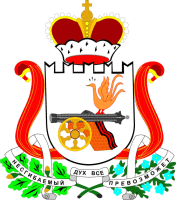 РУДНЯНСКОЕ РАЙОННОЕ ПРЕДСТАВИТЕЛЬНОЕ СОБРАНИЕКОНТРОЛЬНО-РЕВИЗИОННАЯ КОМИССИЯ216790, г.Рудня, Смоленской области,  ул.Киреева, д.93, каб.27E-mail:krkrudnya@mail.ru   телефон, факс. (481 41) 5-18-90Отчет о деятельности Контрольно-ревизионной комиссии муниципального образования Руднянский район Смоленской области за 2019 год          В соответствии с часть 2 статьи 19 Федерального закона от 7 февраля 2011 года № 6-ФЗ «Об общих принципах организации и деятельности контрольно-счетных органов субъектов Российской Федерации и муниципальных образований, части 4.27 Решения Руднянского районного представительного Собрания от 25 ноября 2011 №212 «Об утверждении Положения о Контрольно-ревизионной комиссии муниципального образования Руднянский район Смоленской области»  Контрольно-ревизионной комиссией подготовлен отчет о своей деятельности за  2019 год.         Деятельность Контрольно-ревизионной комиссии осуществлялась на основании плана работы.            Настоящий отчет содержит основные итоги деятельности Контрольно-ревизионной комиссии муниципального образования Руднянский район  Смоленской области (далее – Контрольно-ревизионная комиссия) за отчетный период, результаты проведенных контрольных и экспертно-аналитических мероприятий, рекомендации и предложения по результатам деятельности Контрольно-ревизионной комиссии, направленные на устранение выявленных нарушений, совершенствование бюджетного процесса, а также организационной деятельности.Общие положения            Правовые основы деятельности Контрольно-ревизионной комиссии определены Бюджетным кодексом Российской Федерации (далее – Бюджетный кодекс РФ), Федеральным законом от 06.10.2003 № 131-ФЗ «Об общих принципах организации местного самоуправления в Российской Федерации», Федеральным законом от 07.02.2011 № 6-ФЗ «Об общих принципах организации и деятельности контрольно-счетных органов субъектов Российской Федерации и муниципальных образований» (далее – Федеральный закон № 6-ФЗ), а также Уставом муниципального образования Руднянский район  Смоленской области, Положением о Контрольно-ревизионной комиссии.           Согласно указанным актам Контрольно-ревизионная комиссия является постоянно действующим органом внешнего муниципального финансового контроля, образована Руднянским районным представительным Собранием и подотчетна ей.           Контрольные полномочия Контрольно-ревизионной комиссии распространяются на органы местного самоуправления и муниципальные органы, муниципальные учреждения муниципального образования Руднянский район Смоленской области, а также иные организации, использующие имущество, находящееся в муниципальной  собственности, получающие субсидии за счет средств бюджета муниципального образования Руднянский район Смоленской области (далее – бюджет муниципального района).          Контрольно-ревизионная комиссия, осуществляя свои полномочия в области внешнего муниципального финансового контроля, основывается на принципах законности, объективности, эффективности, независимости и гласности.          Отчет является одной из форм реализации принципа гласности, ежегодно предоставляется в Руднянское районное представительное Собрание и размещается в сети «Интернет» на сайте муниципального образования Руднянский район  Смоленской области после его рассмотрения Руднянским районным представительным Собранием.          В соответствии с Положением о Контрольно-ревизионной комиссии в 2019 году Руднянским районным представительным Собранием и Советами депутатов городских и сельских поселений заключено 10 соглашений о передаче полномочий по осуществлению внешнего муниципального финансового контроля.           Контрольно-ревизионная комиссия в процессе реализации возложенных на нее полномочий осуществляла контрольную и экспертно-аналитическую деятельность в соответствии с Планом работы Контрольно-ревизионной комиссии на 2019 год (далее – план работы), утвержденным председателем Контрольноревизионной комиссии 25 декабря 2018 года. План работы выполнен своевременно и в полном объеме. Годовой план работы был сформирован с учетом предложений Главы муниципального образования Руднянский район  Смоленской области, Председателя Руднянского районного представительного Собрания.Экспертно-аналитическая  деятельность                    В отчетном периоде  Контрольно-ревизионной комиссией подготовлено 115  экспертно-аналитических  заключений, отчетов  (в 2018 году 122 заключений): -   для муниципального района   11 заключений, 1 отчет; - для поселений, входящих в состав муниципального образования Руднянский район 93 заключения, 10 отчетов, в том числе:В соответствии со статьей 264.2  «Составление бюджетной отчетности» Бюджетного кодекса составлено  33 заключения  на отчеты об исполнении бюджета за 1 квартал, за 1 полугодие и за 9 месяцев (в районе 3, по поселениям 30).   В соответствии со статьей 264.4 Бюджетного кодекса проведена внешняя проверка годовых отчетов об исполнении местных бюджетов за 2018 год – подготовлено 11 заключений. По экспертизе проектов решений о внесении изменений и дополнений в местные бюджеты представлено 53 заключений  (район – 8, поселения - 45). Составлено 7 заключений на проекты бюджетов муниципальных образований на 2020 год и плановый период 2021 и 2022 годов.Составлены 11 отчетов  о деятельности Контрольно-ревизионной комиссии за 2019 год (район - 1, поселения - 10).      В аналитических заключениях чаще всего указывалось на следующие нарушения:- отсутствие финансово-экономического обоснования прогнозируемых расходных обязательств местного бюджета;- статьи 42 «Доходы от использования имущества, находящегося в государственной или муниципальной собственности» Бюджетного кодекса РФ;- статьи 62 «Неналоговые доходы местных бюджетов» Бюджетного кодекса РФ;- статьи 86 «Расходные обязательства муниципального образования» Бюджетного кодекса РФ;- статьи 142.5 «Иные межбюджетные трансферты из бюджетов городских, сельских поселений бюджетам муниципальных районов» Бюджетного кодекса РФ- статьи 179 «Государственные программы Российской Федерации, государственные программы субъекта Российской Федерации, муниципальные программы»  Бюджетного кодекса РФ;- статьи 179.4 «Дорожные фонды» Бюджетного кодекса РФ;- статьи 184.1 «Общие положения» Бюджетного кодекса РФ;- статьи 217 «Сводная бюджетная роспись» Бюджетного кодекса РФ;- статьи 154 «Бюджетные полномочия исполнительных органов государственной власти (исполнительно-распорядительных органов муниципальных образований)» Бюджетного кодекса РФ; - статьи 158 «Бюджетные полномочия главного распорядителя (распорядителя) бюджетных средств» Бюджетного кодекса РФ; -  статьи 219 «Исполнение бюджета по расходам» Бюджетного кодекса РФ; -  Федеральным законом от 06.10.2003 №131-ФЗ «Об общих принципах организации местного самоуправления в Российской Федерации»;- Приказа Министерства финансов РФ от 30.09.2016 №168н «О внесении изменений в общие требования к порядку составления, утверждения и ведения бюджетной сметы казенного учреждения, утвержденные приказом Министерства финансов Российской Федерации от 20 ноября 2007 г. N 112н»;- Приказа Министерства финансов РФ от 28.12.2010 №191н «Об утверждении Инструкции о порядке составления и представления годовой, квартальной и месячной отчетности об исполнении бюджетов бюджетной системы Российской Федерации»;- Приказа Министерства Финансов РФ от 08.06.2018 №132н  «О Порядке формирования и применения кодов бюджетной классификации Российской Федерации, их структуре и принципах назначения»;- соблюдать более сдержанную долговую политику с соблюдением ограничений, предусмотренных Бюджетным кодексом РФ.Контрольно-ревизионная деятельность          В отчетном периоде проведено четыре контрольных мероприятия.           На основании плана работы проведены контрольные мероприятия в муниципальном образовании Голынковского городскогоо поселения, муниципальном казенном предприятии коммунального хозяйства «Голынки»,  в Отделе по образованию, физической культуре и спорту Администрации  муниципального       образования  Руднянский  район  Смоленской области  и   муниципальном казенном учреждении Централизованной бухгалтерии учреждений образования Руднянского района Смоленской области, в Отделе культуры Администрации  муниципального                                                       образования  Руднянский  район  Смоленской области, муниципальном казенном учреждении «Централизованная бухгалтерия учреждений культуры»  Руднянского района Смоленской области и в  Руднянском муниципальном бюджетном учреждении «Централизованная библиотечная система».      Проверками охвачено объектов на общую сумму в размере 35 миллионов 618 тысяч рублей.        Цель контрольного мероприятия поселения: «Контроль за законностью, результативностью использования средств бюджета поселения,  а также средств, получаемых бюджетом поселения из иных  источников, предусмотренных законодательством Российской Федерации».      Цель контрольного мероприятия муниципального казенного предприятия коммунального хозяйства - «Проверка целевого и эффективного использования бюджетных средств, выделенных из бюджета Голынковского городского поселения  муниципальному казенному предприятию коммунального хозяйства «Голынки»  за 2018 год».     В Отделе образования, физической культуры и спорта – «Проверка эффективности  и целевого использования бюджетных средств,  направленных  в 2018 году на реализацию подпрограммы «Молодежь Руднянского района» в рамках муниципальной программы «Развитие образования и молодежной политики в муниципальном образовании Руднянский район Смоленской области».     В Отделе культуры – «Контроль за законностью, результативностью (эффективностью и экономностью) и проверка эффективности  и целевого использования бюджетных средств,  направленных  в 2018 году на реализацию по основному мероприятию «Организация библиотечного обслуживания» подпрограммы «Наследие» в рамках муниципальной программы «Развитие культуры в муниципальном образовании Руднянский район Смоленской области».Голынковское  городское  поселение         В результате контрольного мероприятия установлены финансовые нарушения на сумму 206,9 тыс.рублей.  В связи с выявленными нарушениями и недостатками по результатам контрольного мероприятия  Контрольно-ревизионной комиссией  направлено  представление Главе  муниципального образования с рядом предложений  по их устранению и недопущения в дальнейшем:Устранить выявленные нарушения и недостатки, не допускать их в дальнейшем.Соблюдать статью 5 «Действие закона (решения) о бюджете во времени» Бюджетного кодекса РФ, т.е. своевременно официально опубликовывать изменения в решение о бюджете муниципального образования Голынковского городского поселения. Предоставить в Контрольно-ревизионную комиссию копию официально опубликованного решения Совета депутатов Голынковского городского поселения от 25.12.2017  №30.2 «О бюджете Голынковского городского поселения Руднянского района Смоленской области на 2018 год и плановый период 2019 и 2020 годов», решений о  внесении изменений в решение о бюджете от 25.12.2017  №30.2 (в ред. от 30.05.2018 №35.2, от 18.10.2018 №39.2, от 12.12.2018 №40.4).Отчеты об исполнении бюджета Голынковского городского поселения (ф.0503117) составлять  в соответствии с Приказом  Министерства финансов РФ от 28.12.2010 №191н «Об утверждении Инструкции о порядке составления и представления годовой, квартальной и месячной отчетности об исполнении бюджетов бюджетной системы Российской Федерации». Утвержденный Порядок ведения реестра расходных обязательств муниципального образования Голынковского городского поселения Руднянского  района  Смоленской области, реестр расходных обязательств на 01.07.2018 год привести в соответствие с действующим законодательством в РФ. Предоставить в Контрольно-ревизионную комиссию копию Порядка, а также копию реестра расходных обязательств на 01.07.2018 год.Привести в соответствие с действующим законодательством в РФ Порядок составления и ведения сводной бюджетной росписи муниципального образования Голынковского городского поселения. Предоставить в Контрольно-ревизионную комиссию копию данного нормативно правового акта.Сводную бюджетную роспись – расходы на 2018 год привести в соответствие с требованиями действующего бюджетного законодательства и предоставить в Контрольно-ревизионную комиссию копию. Составить и утвердить в соответствие с действующим законодательством в РФ Кассовый план поступлений и выплат в местный бюджет поселения за 2018 год и предоставить в Контрольно-ревизионную комиссию копию. Привести в соответствие с действующим законодательством в РФ Порядок составления, утверждения и ведения бюджетных смет. Предоставить в Контрольно-ревизионную комиссию копию данного нормативно правового акта.Предоставить в Контрольно-ревизионную комиссию копии  финансово-экономического обоснования (расчеты) плановых сметных показателей бюджетных смет за 2018 год. Приложения №1 и №2 к Порядку составления, утверждения и ведения бюджетных смет привести в соответствие с Приказом Министерства финансов РФ от 20.11.2007 №112н. Предоставить в Контрольно-ревизионную комиссию копии данных  Приложений.В соответствии с  Приказом  Министерства Финансов №52н от 30.03.2015 «Об утверждении форм первичных учетных документов и регистров бухгалтерского  учета, применяемых органами государственной власти (государственными органами), органами местного самоуправления, органами управления государственными внебюджетными фондами, государственными (муниципальными) учреждениями, и методических указаний по их применению»,  пункта 5 «Формы регистров бюджетного учета» Положения о реализации учетной политики в Администрации Голынковского городского поселения Руднянского района Смоленской области предоставить копии  «Журналов операций  расчетов с дебиторами по доходам №5» за 2018 год. Положение о порядке расходования средств резервного фонда Администрации Голынковского городского поселения Руднянского района Смоленской области необходимо привести в соответствие с действующим законодательством и предоставить копию в Контрольно-ревизионную комиссию.Договора аренды муниципального имущества заключать в соответствии со статьей 17.1 Федерального закона от 26.07.2006 №135-ФЗ «О защите конкуренции», т.е. с проведением аукционов.Прогнозный план приватизации имущества муниципального образования на 2018год привести в соответствие с требованиями статьи 3.2 Положения о порядке и условиях приватизации муниципального имущества муниципального образования Голынковского городского поселения Руднянского района Смоленской области и  предоставить копию в Контрольно-ревизионную комиссию.В соответствии с пунктом 8 статьи 6, статьей 32  Решения Совета депутатов Голынковского городского поселения от 21.07.2008 №38.10 «Об утверждении Положения  о порядке управления и распоряжения имуществом Голынковского городского поселения Руднянского района Смоленской области»   Советом депутатов и Администрацией Голынковского городского поселения осуществлять контроль за исполнением решений Совета депутатов и за управлением, распоряжением, эффективностью и целесообразностью использования  имущества муниципального образования Голынковского городского поселения Руднянского района Смоленской области. Необходимо проанализировать деятельность убыточных МКПКХ «Голынки» и МКПКХ «Жилищник» на предмет выполнения ими целей и задач, для которых оно создано.  Анализ представить в Контрольно-ревизионную комиссию.Контролировать сроки, порядок и размер перечисления в бюджет муниципального образования  Голынковского городского поселения части прибыли, остающейся в распоряжении муниципального предприятия после уплаты налогов и иных обязательных платежей.Предоставить в Контрольно-ревизионную комиссию копии распоряжений Главы муниципального образования Голынковского городского поселения Руднянского района Смоленской области на работников Администрации полностью  отработавших за определенный период норму рабочего времени и выполнившего норму труда (трудовые обязанности). При формировании фонда оплаты труда работников рабочих специальностей, необходимо руководствоваться статьей 329 Трудового кодекса РФ, постановлением Правительства РФ от 19.01.2008 №16 «Об утверждении перечня работ, профессий, должностей, непосредственно связанных с управлением транспортными средствами или управлением движением транспортных средств».Предоставить в Контрольно-ревизионную комиссию копии распоряжений Администрации Голынковского городского поселения о начислении ежемесячной доплаты  до минимального размера оплаты труда за фактически отработанное время. Предоставить в Контрольно-ревизионную комиссию копии дополнительных Соглашений к трудовым договорам. «Журнал операций расчетов с подотчетными лицами №3» за март 2018 года привести в соответствии с Федеральным законом N 402-ФЗ «О бухгалтерском учете», пунктов 5 Положения о реализации учетной политики в Администрации Голынковского городского поселения и предоставить в Контрольно-ревизионную комиссию копию.Заявления на получение денежных средств под отчет, заполнение авансовых отчетов, выдачу денежных средств  подотчет производить в соответствии с  пунктом 6.3 Указания Центрального Банка РФ от 11.03.2014 г. N 3210-У «О Порядке ведения кассовых операций юридическими лицами и упрощенном порядке ведения кассовых операций индивидуальными предпринимателями и субъектами малого предпринимательства», Положением о реализации учетной политики в Администрации Голынковского городского поселения.  Предоставить в Контрольно-ревизионную комиссию копию распоряжения Администрации Голынковского городского поселения Руднянского района Смоленской области «Об установлении лимита кассы» на 2018 год.Журнал операций «Касса» №1за март 2018 года составить в соответствии Федерального закона N 402-ФЗ «О бухгалтерском учете», пункта 5 Положения о реализации учетной политики в Администрации Голынковского городского поселения и предоставить в Контрольно-ревизионную комиссию копию.В соответствии с  пунктом 6.2 Положения о реализации учетной политики в Администрации Голынковского городского поселения, утвержденной распоряжением Администрации  Голынковского городского поселения  от 27.12.2012  №74-р, инвентаризация денежных средств, находящихся в кассе, необходимо производить ежеквартально.Соблюдать статью 34 «Принцип эффективности использования бюджетных средств» Бюджетного кодекса РФ, т.е. при составлении и исполнении бюджетов участники бюджетного процесса в рамках установленных им бюджетных полномочий должны исходить из необходимости достижения заданных результатов с использованием наименьшего объема средств (экономности) и (или) достижения наилучшего результата с использованием определенного бюджетом объема средств (результативности). Не допускать в дальнейшем возникновение пеней за просрочку платежей. При заключении договоров на оказание услуг отмечается нарушение статей 432,702 Гражданского кодекса РФ, или конкретизации предмета договора, по договорам имеются акты выполненных работ произвольного образца, отсутствует проектно-сметная  и исполнительная документация: - локальная смета; - акт приемки выполненных работ формы №КС-2; - справка о стоимости выполненных работ формы №КС-3; -документы, подтверждающие расходы подрядной организации по приобретению материалов в рамках выполняемых работ. Необходимо соблюдать действующее законодательство Российской Федерации.Предоставить в Контрольно-ревизионную комиссию копии Порядка проведения инвентаризации муниципального имущества  муниципального образования Голынковского городского поселения Руднянского района Смоленской области и Акта о результатах инвентаризации (ф. 0504835) за 2018 год.Предоставить в Контрольно-ревизионную комиссию копии инвентарных карточек учета основных средств.Реестр муниципального имущества Голынковского городского поселения по состоянию на 01.01.2019г.  составить в соответствии со статьей 4 Положения о порядке ведения реестра муниципального имущества, с Балансом исполнения бюджета (ф.0503120) к годовому отчету по состоянию на 01.01.2019 года и предоставить в Контрольно-ревизионную комиссию копию.Предоставить в Контрольно-ревизионную комиссию копию нормативно - правового акта, утверждающего Реестр муниципального имущества Голынковского городского поселения Руднянского района Смоленской области за 2018 год.В соответствии со статьей 23 Федерального закона от 05.04.2013 г. N 44-ФЗ "О контрактной системе в сфере закупок товаров, работ, услуг для обеспечения государственных и муниципальных нужд" в муниципальных контрактах указывать идентификационный код закупки.Предоставить в Контрольно-ревизионную комиссию копию нормативно - правового акта, утверждающего Плана – график на 2018 год.  В соответствии с требованиями пункта 1 статьи 215, пункта 1 статьи 131 Гражданского кодекса Российской Федерации, статьи 1 Федерального закона  от 13.07.2015 №218-ФЗ «О государственной регистрации недвижимости» муниципальному образованию Голынковскому городскому поселению оформить автомобильные дороги общего пользования местного значения в муниципальную собственность в протяженности 14,299 километра. В соответствии со статьями 10,17,18 Федерального закона от 08.11.2007 №257-ФЗ «Об автомобильных дорогах и о дорожной деятельности в Российской Федерации и о внесении изменений в отдельные законодательные акты» - автомобильные дороги местного значения внести в Единый государственный реестр автомобильных дорог; установить технические регламенты  на содержание и ремонт автомобильных дорог; оформить технические паспорта. Копии оформленной документации предоставить в Контрольно-ревизионную комиссию.Определить Порядок содержания и ремонта автомобильных дорог  нормативно правовым актом муниципального образования Голынковского городского поселения и предоставить в Контрольно-ревизионную комиссию копию.Привести в соответствие данные о протяженности автомобильной дороги  - ул.Мира  муниципального образования Голынковского городского поселения, утвержденной постановлением Администрации Голынковского городского поселения от 21.12.2017 №124 «О внесении изменений в постановление Администрации муниципального образования Голынковского городского поселения Руднянского района Смоленской области от 06.03.2017 №21 «Об утверждении Перечня автомобильных дорог общего пользования местного значения муниципального образования Голынковского городского поселения Руднянского района Смоленской области» с выпиской из Единого государственного реестра недвижимости об объекте недвижимости от 05.09.2017 года № КУВИ-001/2019-894270.При осуществлении капитального ремонта, ремонта и содержания автомобильных дорог местного значения руководствоваться распоряжением Администрации Голынковского городского поселения Руднянского района Смоленской области от 29.12.2017 №135-р «Об утверждении нормативов финансовых затрат на капитальный ремонт, ремонт и содержание автомобильных дорог местного значения по муниципальному образованию Голынковского городского поселения Руднянского района Смоленской области на 2018 год и плановый период 2019-2020 годов».В соответствии с  пунктом 2 части 4 статьи 19 Федерального закона  от 05.04.2013 №44-ФЗ «О контрактной системе в сфере закупок товаров, работ, услуг для обеспечения государственных и муниципальных нужд», Постановления Администрации Смоленской области от 19.02.2016 №67 «Об утверждении правил определения нормативных затрат на обеспечение функций органов исполнительной власти, иных государственных органов Смоленской области и подведомственных указанным органам казенных учреждений территориального государственного внебюджетного фонда Смоленской области», при заключении договоров на оказание услуг (связь, гсм) соблюдать  нормативные затраты. Принять соответствующий нормативно-правовой акт и копию предоставить в Контрольно-ревизионную комиссию.Предоставить в Контрольно-ревизионную комиссию копию Журнала регистрации путевых листов за 2018 год. Путевые листы оформлять в соответствии со статьей 2 Приказа Минтранса РФ от 18.09.2008г. № 152 «Об утверждении обязательных реквизитов и порядка заполнения путевых листов». Предоставить в Контрольно-ревизионную комиссию копии нормативно-правовых актов, устанавливающих  нормы расхода  топлива и смазочных материалов на автомобильном транспорте в летний и зимний период, а также лимиты потребления  бензина за проверяемый период. Предоставить в Контрольно-ревизионную комиссию копию Журнала регистрации результатов предрейсовых медицинских осмотров за 2018 год.Учетную политику Администрации Голынковского городского поселения, форму первичных учетных документов привести в соответствии с  Федеральным  законом  от 06.12.2011 №402-ФЗ «О бухгалтерском учете». Предоставить в Контрольно-ревизионную комиссию Учетную политику Администрации Голынковского городского поселения с внесенными изменениями.       Для сведения и принятия мер в соответствии с действующим законодательством материалы контрольного мероприятия  направлены:-Главе муниципального образования Голынковского городского поселения Руднянского района Смоленской области;- Совету депутатов муниципального образования Голынковского городского поселения Руднянского района Смоленской области.        В соответствии с информацией от 15.04.2019 №181 Главы муниципального образования Голынковского городского поселения Руднянского района Смоленской области выявленные  нарушения и недостатки устраняются.1.Предоставлена в Контрольно-ревизионную комиссию копия официально опубликованного решения Совета депутатов Голынковского городского поселения от 25.12.2017  №30.2 «О бюджете Голынковского городского поселения Руднянского района Смоленской области на 2018 год и плановый период 2019 и 2020 годов». Копии официально опубликованных решений Совета депутатов о  внесении изменений в решение о бюджете от 25.12.2017  №30.2 (в ред. от 30.05.2018 №35.2, от 18.10.2018 №39.2, от 12.12.2018 №40.4) не представлены.2.В Контрольно-ревизионную комиссию предоставлены копии утвержденного Порядка ведения реестра расходных обязательств муниципального образования Голынковского городского поселения Руднянского  района  Смоленской области, реестра расходных обязательств на 01.07.2018 год, приведенных в соответствие с действующим законодательством в РФ. 3.Приведен в соответствие с действующим законодательством в РФ Порядок составления и ведения сводной бюджетной росписи муниципального образования Голынковского городского поселения. Копия Порядка предоставлена в Контрольно-ревизионную комиссию.4.Сводная бюджетная роспись – расходы на 2018 год приведена в соответствие с требованиями действующего бюджетного законодательства и копии предоставлены в Контрольно-ревизионную комиссию. 5.Составлен и утвержден в соответствие с действующим законодательством в РФ Кассовый план поступлений и выплат в местный бюджет поселения за 2018 год и копии предоставлены в Контрольно-ревизионную комиссию. 6.Приведен в соответствие с действующим законодательством в РФ Порядок составления, утверждения и ведения бюджетных смет. Копия Порядка предоставлена в Контрольно-ревизионную комиссию. 7.Не предоставлены в Контрольно-ревизионную комиссию копии  финансово-экономического обоснования (расчеты) плановых сметных показателей бюджетных смет за 2018 год. 8.Предоставлены копии  «Журналов операций  расчетов с дебиторами по доходам №5» за 2018 год. 9.Положение о порядке расходования средств резервного фонда Администрации Голынковского городского поселения Руднянского района Смоленской области необходимо приведено в соответствие с действующим законодательством и предоставлена копия в Контрольно-ревизионную комиссию (постановление Администрации Голынковского городского поселения от 01.04.2019 №65).10.Договора аренды муниципального имущества заключаются в соответствии со статьей 17.1 Федерального закона от 26.07.2006 №135-ФЗ «О защите конкуренции», т.е. с проведением аукционов. Предоставлены копии Протоколов.11.Ведется работа по приведению Прогнозного плана приватизации имущества муниципального образования на 2018год в соответствие с требованиями статьи 3.2 Положения о порядке и условиях приватизации муниципального имущества муниципального образования Голынковского городского поселения Руднянского района Смоленской области. Копия в Контрольно-ревизионную комиссию не предоставлена.12.Анализ деятельности убыточных МКПКХ «Голынки» и МКПКХ «Жилищник» на предмет выполнения ими целей и задач, для которых они созданы, не представлен в Контрольно-ревизионную комиссию.13.Предоставлены в Контрольно-ревизионную комиссию копии распоряжений Главы муниципального образования Голынковского городского поселения Руднянского района Смоленской области на работников Администрации полностью  отработавших за определенный период норму рабочего времени и выполнившего норму труда (трудовые обязанности). 14.Предоставлены в Контрольно-ревизионную комиссию копии распоряжений Администрации Голынковского городского поселения о начислении ежемесячной доплаты  до минимального размера оплаты труда за фактически отработанное время. 15.Предоставлены в Контрольно-ревизионную комиссию копии дополнительных Соглашений к трудовым договорам (доп.соглашения от 10.04.2017 к трудовому договору от 05.04.2017 №59, от 01.11.2017 к трудовому договору от 01.11.2017 №62). 16.«Журнал операций расчетов с подотчетными лицами №3» за март 2018 года не приведен в соответствии с Федеральным законом N 402-ФЗ «О бухгалтерском учете», пунктов 5 Положения о реализации учетной политики в Администрации Голынковского городского поселения. 17.Предоставлена в Контрольно-ревизионную комиссию копия распоряжения Администрации Голынковского городского поселения Руднянского района Смоленской области  от 29.12.2017 № 138 «Об утверждении лимитов остатка денежных средств в кассе Администрации Голынковского городского поселения Руднянского района Смоленской области на 2018 год».18.Предоставлена в Контрольно-ревизионную комиссию копия Журнала операций «Касса» №1 за март 2018 года.19.Предоставлены в Контрольно-ревизионную комиссию копии Порядка проведения инвентаризации муниципального имущества  муниципального образования Голынковского городского поселения Руднянского района Смоленской области  и Акта о результатах инвентаризации (ф. 0504835) от 31.12.2018 года.20.Предоставлены в Контрольно-ревизионную комиссию копии инвентарных карточек учета основных средств.21.Ведется работа по приведению в соответствии Реестра муниципального имущества Голынковского городского поселения по состоянию на 01.01.2019г.  со статьей 4 Положения о порядке ведения реестра муниципального имущества, с Балансом исполнения бюджета (ф.0503120) к годовому отчету по состоянию на 01.01.2019 года. Копия в Контрольно-ревизионную комиссию не представлена.22.Предоставлена в Контрольно-ревизионную комиссию копия распоряжения Администрации Голынковского городского поселения Руднянского района Смоленской области  от 29.12.2017 № 136 « Об утверждении Реестр муниципального имущества Голынковского городского поселения Руднянского района Смоленской области на 2018 год».23.Предоставлена в Контрольно-ревизионную комиссию копия распоряжения Администрации Голынковского городского поселения Руднянского района Смоленской области  от 27.12.2017 № 119-р «Об утверждении Плана – график  размещения заказов на поставки товаров, выполнение работ, оказание услуг на 2018 год».  24.В соответствии с требованиями пункта 1 статьи 215, пункта 1 статьи 131 Гражданского кодекса Российской Федерации, статьи 1 Федерального закона  от 13.07.2015 №218-ФЗ «О государственной регистрации недвижимости» муниципальное образование Голынковское городское поселение оформит автомобильные дороги общего пользования местного значения в муниципальную собственность в протяженности 14,299 километра до конца 2019 года. 25.Предоставлена в Контрольно-ревизионную комиссию копия постановления Администрации Голынковского городского поселения Руднянского района Смоленской области  от 05.04.2019 № 67 «Об утверждении Порядка содержания и ремонта автомобильных дорог  общего пользования местного значения муниципального образования Голынковского городского поселения Руднянского района Смоленской области».26. Приведены в соответствие данные о протяженности автомобильной дороги  - ул.Мира  муниципального образования Голынковского городского поселения. Предоставлена в Контрольно-ревизионную комиссию копия постановления Администрации Голынковского городского поселения Руднянского района Смоленской области  от 04.04.2019 № 66 «О внесении изменений в постановление Администрации Голынковского городского поселения Руднянского района Смоленской области  от 06.03.2017 № 21 «Об утверждении перечня автомобильных дорог общего пользования местного значения муниципального образования Голынковского городского поселения Руднянского района Смоленской области».27.Предоставлены в Контрольно-ревизионную комиссию копии распоряжений Администрации Голынковского городского поселения Руднянского района Смоленской области  от 27.12.2017 № 134-р «Об утверждении лимита сотовой связи на 2018 год», от 29.12.2017 № 137 «Об утверждении лимита на бензин на 2018 год».28. Предоставлена в Контрольно-ревизионную комиссию копия Журнала регистрации путевых листов за 2018 год. 29.Предоставлена в Контрольно-ревизионную комиссию копия распоряжения Администрации Голынковского городского поселения Руднянского района Смоленской области  от 29.12.2017 № 124-р «Об установлении нормы ГСМ на служебный автомобиль «ВАЗ 21230» на 2018 год».30. В Контрольно-ревизионную комиссию не  предоставлена копия Журнала регистрации результатов предрейсовых медицинских осмотров за 2018 год.31. В Контрольно-ревизионную комиссию не  предоставлена копия Учетной политики Администрации Голынковского городского поселения с внесенными изменениями.32.В соответствии со статьями 10,17,18 Федерального закона от 08.11.2007 №257-ФЗ «Об автомобильных дорогах и о дорожной деятельности в Российской Федерации и о внесении изменений в отдельные законодательные акты» - автомобильные дороги местного значения должны быть внесены в Единый государственный реестр автомобильных дорог; установлены технические регламенты  на содержание и ремонт автомобильных дорог; оформлены технические паспорта. Копии оформленной документации не предоставлены в Контрольно-ревизионную комиссию.      Финансовые нарушения устранены на сумму 195,3 тыс.рублей, или на 94,4%.       Невыполненные и выполненные не в полном объеме предложения по результатам проведенных контрольных мероприятий в 2019 году остаются на контроле Контрольно-ревизионной комиссии. Муниципальное казенное предприятие коммунального хозяйства «Голынки»     В результате контрольного мероприятия установлены финансовые нарушения на сумму 1,6 тыс.рублей. В связи с выявленными нарушениями и недостатками по результатам контрольного мероприятия  Контрольно-ревизионной комиссией  направлено  представление Главе муниципального образования, Совету депутатов муниципального образования Голынковского городского поселения и  директору муниципального казенного предприятия коммунального хозяйства «Голынки» с рядом предложений  по их устранению и недопущения в дальнейшем:Устранить выявленные нарушения и недостатки, не допускать их в дальнейшем.В соответствии с п.3 статьи 9 федерального закона от 14.11.2002 №161-ФЗ «О государственных и муниципальных унитарных предприятиях» в Уставе МКП КХ «Голынки» установить:-виды деятельности унитарного предприятия; -перечень создаваемых фондов, размеры, порядок формирования и использования этих фондов. В соответствии со статьей 16 федерального закона от 14.11.2002 №161-ФЗ «О государственных и муниципальных унитарных предприятиях» Уставом МКП КХ «Голынки» установить за счет остающейся в его распоряжении чистой прибыли резервный фонд в порядке и в размерах, которые  необходимо предусмотреть уставом унитарного предприятия. Предоставить в Контрольно-ревизионную  комиссию копию Устава МКП  КХ «Голынки».Представить в Контрольно-ревизионную  комиссию копию распоряжения о назначении директора МКП КХ «Голынки» на период с 01.01.2018 по 28.05.2018.Устранить внутренние противоречия, имеющиеся в существующей редакции распоряжения Администрации Голынковского городского поселения от 29.12.2017 №128-р «Об утверждении Порядка предоставления и расходования субсидий, выделяемых из бюджета Голынковского городского поселения на возмещение убытков по бане МПК КХ «Голынки», Договора «На возмещение затрат по оказанию услуг бани (помывка) и по содержанию бани на территории Голынковского городского поселения Руднянского района Смоленской области» от 29.12.2017 года №42 с МПК КХ «Голынки», так как нормативного определения в Бюджетном кодексе РФ «на возмещение убытков» не существует. Предоставить в Контрольно-ревизионную  комиссию копии приведенных в соответствие документов.Порядок предоставления и расходования субсидий, выделяемых из бюджета Голынковского городского поселения на возмещение убытков по бане МПК КХ «Голынки» привести в соответствие с действующим законодательством (статьей 78 Бюджетного кодекса РФ) – установить:-категории и (или) критерии отбора юридических лиц имеющих право          на получение субсидий;-цели, условия и порядок предоставления субсидий;-порядок возврата субсидий в соответствующий бюджет в случае нарушения условий, установленных при их предоставлении;-порядок возврата в текущем финансовом году получателем субсидий остатков субсидий, не использованных в отчетном финансовом году, в случаях, предусмотренных соглашениями (договорами) о предоставлении субсидий;-положения об обязательной проверке главным распорядителем (распорядителем) бюджетных средств, предоставляющим субсидию, и органом государственного (муниципального) финансового контроля соблюдения условий, целей и порядка предоставления субсидий их получателями.Предоставить в Контрольно-ревизионную  комиссию копию Порядка предоставления субсидий на возмещение затрат по оказанию услуг бани (помывка) и по содержанию бани на территории Голынковского городского поселения Руднянского района Смоленской области.В соответствии со статьей 158 «Бюджетные полномочия главного распорядителя (распорядителя) бюджетных средств» БК РФ, п.3, 4 Порядка, предоставить в Контрольно-ревизионную  комиссию копии приложений  к Порядку: образцы экономически-обоснованного расчета формирования и потребности на возмещение недополученных доходов, а именно калькуляцию себестоимости услуг бани с расшифровкой по статьям затрат, нормы СНиП 2.04.01-85 «Нормы расхода воды потребителями»; образцы: Отчета, Договора. В соответствии с пунктом 3 Порядка, МКП КХ «Голынки» предоставлять в Администрацию Голынковского городского поселения Отчет о расходах по баням Голынковского городского поселения. Предоставить в Контрольно-ревизионную  комиссию копии Отчетов за проверяемый период. Администрацией  Голынковского городского поселения соблюдать  пункт Договора «Цена договора и порядок расчетов», т.е. своевременно перечислять субсидии. В соответствии с информацией от 29.04.2019 №211 Главы муниципального образования Голынковского городского поселения Руднянского района Смоленской области выявленные  нарушения и недостатки устраняются.1.  В соответствии с п.3 статьи 9 федерального закона от 14.11.2002 №161-ФЗ «О государственных и муниципальных унитарных предприятиях» в Уставе МКП КХ «Голынки» установлены:     - виды деятельности унитарного предприятия;     - перечень создаваемых фондов, размеры, порядок формирования и       использования этих фондов.2.  В соответствии со статьей 16 федерального закона от 14.11.2002 №161-ФЗ «О государственных и муниципальных унитарных предприятиях» Уставом МКП КХ «Голынки»   установлен порядок и размер резервный фонд. Копия Устава предоставлена.3. Представлены в Контрольно-ревизионную  комиссию копии распоряжений о назначении директора МКП КХ «Голынки» на период с 01.01.2018 по 28.05.2018.4.Устранены внутренние противоречия, имеющиеся в существующей редакции распоряжения Администрации Голынковского городского поселения от 29.12.2017 №128-р «Об утверждении Порядка предоставления и расходования субсидий, выделяемых из бюджета Голынковского городского поселения на возмещение убытков по бане МПК КХ «Голынки», Договора «На возмещение затрат по оказанию услуг бани (помывка) и по содержанию бани на территории Голынковского городского поселения Руднянского района Смоленской области» от 29.12.2017 года №42 с МПК КХ «Голынки». Копия прилагается.5.Порядок предоставления и расходования субсидий, выделяемых из бюджета Голынковского городского поселения на возмещение убытков по бане МПК КХ «Голынки» приведен в соответствие с действующим законодательством. Копия прилагается.6.Предоставлены копии калькуляции себестоимости услуг бани с расшифровкой по статьям затрат с января по декабрь 2018 года.7. Предоставлены в Контрольно-ревизионную  комиссию копии Отчетов о расходах по бане Голынковского городского поселения за проверяемый период.Финансовые нарушения устранены в полном объеме, или на 100%.          Невыполненные и выполненные не в полном объеме предложения по результатам проведенных контрольных мероприятий в 2019 году остаются на контроле Контрольно-ревизионной комиссии.Отдел образования, физической культуры и спорта  Администрации муниципального образования Руднянский район Смоленской области              В связи с выявленными нарушениями по результатам контрольного мероприятия Контрольно-ревизионной комиссией  муниципального образования Руднянский район Смоленской области направлено  представление Начальнику Отдела образования, физической культуры и спорта Администрации  муниципального образования Руднянский район Смоленской области с предложениями:Устранить выявленные нарушения и недостатки, не допускать их в дальнейшем.При составлении муниципальной программы, руководствоваться статьей 179 «Государственные программы Российской Федерации, государственные программы субъекта Российской Федерации, муниципальные программы» Бюджетного кодекса РФ, постановлением Администрации муниципального образования Руднянский район Смоленской области от 19.12.2016 №471 «Об утверждении Порядка принятия решения о разработке муниципальных программ, их формирования и реализации и Порядка проведения оценки эффективности реализации муниципальных программ».В соответствии с пунктом 3 статьи 179 «Государственные программы Российской Федерации, государственные программы субъекта Российской Федерации, муниципальные программы» Бюджетного кодекса РФ, пунктами 7, 8  постановления Администрации муниципального образования Руднянский район Смоленской области от 19.12.2016 № 471 «Об утверждении Порядка принятия решения о разработке муниципальных программ, их формирования и реализации и Порядка проведения оценки эффективности реализации муниципальных программ», провести  мониторинг реализации муниципальной подпрограммы «Молодежь Руднянского района», а также  предоставить в Отдел по экономике и на рассмотрение рабочей группе, сведения о выполнении плана-графика реализации муниципальной программы за 2018 год. Копию плана-графика реализации муниципальной программы за 2018 год предоставить в Контрольно-ревизионную комиссию.         В установленный срок  - от 28.09.2019 б/н  подготовлена  информация, за подписью Начальника Отдела образования, физической культуры и спорта Администрации  муниципального образования Руднянский район Смоленской области  о том, что  выявленные  нарушения и недостатки устранены. Финансовые нарушения не установлены.Отдел культуры, МБУ «Цетрализованная библиотечная система»         В результате контрольного мероприятия установлены финансовые нарушения на сумму 2055,8 тыс.рублей.  В связи с выявленными нарушениями и недостатками по результатам контрольного мероприятия  Контрольно-ревизионной комиссией  направлено  представление начальнику  Отдела культуры, директору муниципального бюджетного учреждения «Централизованная библиотечная система»:Устранить выявленные нарушения и недостатки, не допускать их в дальнейшем.Устав и  нормативно-правовую базу Руднянского МБУ «ЦБС» привести в соответствие с действующей редакцией Устава муниципального образования Руднянский район Смоленской области и действующим законодательством РФ, копии документов предоставить в Контрольно-ревизионную комиссию. Принять меры  по соблюдению требований действующего законодательства Российской Федерации при формировании и  исполнении муниципальных программ (ст. 179 Бюджетного кодекса РФ). При составлении муниципальной программы, руководствоваться постановлением Администрации муниципального образования Руднянский район Смоленской области от 19.12.2016 №471 «Об утверждении Порядка принятия решения о разработке муниципальных программ, их формирования и реализации и Порядка проведения оценки эффективности реализации муниципальных программ».Привести в соответствие со  статьей 69.2 Бюджетного кодекса РФ «Порядок формирования муниципального задания в отношении муниципальных бюджетных, автономных учреждений муниципального образования Руднянский район Смоленской области и финансовом обеспечении выполнения муниципального задания», утвержденный Постановлением Администрации муниципального образования Руднянский район Смоленской области от 04.02.2015 №44,  определить:1)правила и сроки изменения, утверждения государственного (муниципального) задания, отчета о его выполнении;2)правила и сроки определения объема финансового обеспечения выполнения государственного (муниципального) задания, включая:-расчет и утверждение нормативных затрат на оказание государственных (муниципальных) услуг на основе базовых нормативов затрат на оказание государственных (муниципальных) услуг и корректирующих коэффициентов к ним, а также нормативных затрат на выполнение работ;-сроки и объемы перечисления субсидии на финансовое обеспечение выполнения государственного (муниципального) задания;-возврат субсидии в объеме, который соответствует показателям государственного (муниципального) задания, которые не были достигнуты (с учетом допустимых (возможных) отклонений), в случае, если государственное (муниципальное) задание является невыполненным;3)правила осуществления контроля за выполнением государственного (муниципального) задания государственным (муниципальным) учреждением органами государственной власти (органами местного самоуправления), осуществляющими функции и полномочия учредителя.     Копию Порядка предоставить в Контрольно-ревизионную комиссию. «Порядок определения нормативных затрат на оказание муниципальных услуг (выполнение работ) и нормативных затрат на содержание имущества муниципальных бюджетных учреждений культуры муниципального образования Руднянский район Смоленской области» привести в соответствие с действующим законодательством. Данным Порядком определить:     - сроки представления проекта нормативных затрат Учредителю;     - срок утверждения значений нормативных затрат.     Копию Порядка предоставить в Контрольно-ревизионную комиссию.«Исходные данные и результаты расчетов объема нормативных затрат на оказание государственными (муниципальными) учреждениями государственных (муниципальных) услуг и нормативных затрат на содержание имущества государственных (муниципальных) учреждений на 2018 год и на плановый период 2019 и 2020 годов по Руднянскому МБУ «ЦБС»» (Приложение №1) привести в соответствие с «Порядком определения нормативных затрат на оказание муниципальных услуг (выполнение работ) и нормативных затрат на содержание имущества муниципальных бюджетных учреждений культуры муниципального образования Руднянский район Смоленской области»:- утвердить нормативные затраты Учредителем (пункт 4 Порядка);- указать срок представления проекта нормативных затрат Учредителю (пункт 4 Порядка);- нормативные затраты определить на 2018 год и плановый период 2019 и 2020 годов (пункт 4 Порядка).     Копию предоставить в Контрольно-ревизионную комиссию.В соответствии с Федеральным законом от 12.01.1996 №7-ФЗ «О некоммерческих организациях», пунктом 4.4 Устава Учреждения, Учредителем Руднянского МБУ «ЦБС» установить  Порядок составления и утверждения плана финансово-хозяйственной деятельности муниципального  бюджетного учреждения. Копию Порядка предоставить в Контрольно-ревизионную комиссию.При составлении и утверждении плана финансово-хозяйственной деятельности муниципального  бюджетного учреждения руководствоваться Приказом Минфина РФ от 28.07.2010 №81н «О требованиях к плану финансово-хозяйственной деятельности государственного (муниципального) учреждения», пунктом 5.5.11 Устава учреждения.Своевременно вносить изменения в план ФХД Руднянского МБУ «ЦБС». В соответствии с постановлением Администрации муниципального образования Руднянский район Смоленской области от 10.12.2014 №446 «Об утверждении Порядка определения объема и условий предоставления субсидий на выполнение муниципального задания и субсидий на иные цели муниципальным бюджетным и автономным учреждениям, расположенным на территории муниципального образования Руднянский район Смоленской области»:- представить копию отчетности об использовании субсидий вместе с пояснительной запиской о результатах выполнения муниципального задания (пункт 3.3 Порядка);- опубликовать в сети Интернет отчет о выполнении муниципального задания за 2018 год (пункт 2.3.5 Порядка);- устанавливать объем и сроки (периодичность) перечисления субсидии по месяцам (пункт 3.7 Порядка).В платежных поручениях на предоставление субсидий на выполнение муниципального задания, субсидий на иные цели в поле «Плательщик» и  в поле «Получатель» указывать реквизиты сторон, установленные заключенными Соглашениями. Предоставить в Контрольно-ревизионную комиссию копии Соглашений на предоставление субсидий на выполнение муниципального задания, субсидий на иные цели на 2019 год, а также копии платежных поручений за 2019 год. При определении объема субсидии на финансовое обеспечение выполнения муниципального задания на оказание муниципальных услуг (выполнение работ) необходимо соблюдать  статью 78.1 Бюджетного кодекса РФ.Соблюдать сроки размещения план-графика и плана закупок товаров, работ и услуг для обеспечения муниципальных нужд в ЕИС.При определении объема средств на закупки товаров, работ и услуг для обеспечения муниципальных нужд необходимо руководствоваться ч.8 статьи 17 Федерального закона №44-ФЗ. Разместить на официальном сайте закупок Положение о закупках товаров, работ, услуг для нужд Руднянского МБУ «ЦБС», а также копию Положения предоставить в Контрольно-ревизионную комиссию.В соответствии с частью 2 статьи 15, частью 25 статьи 112 Федерального закона № 44-ФЗ, Федеральным законом от 18.07.2011 №223-ФЗ, утвердить Положение, регламентирующее закупочную деятельность заказчика и содержащее требования к закупке, в том числе порядок подготовки и проведения процедур закупки (включая способы закупки) и условия их применения, порядок заключения и исполнения договоров, а также иные связанные с обеспечением закупки положения. Копию Положения, копии порядков предоставить в Контрольно-ревизионную комиссию.В соответствии со статьей 23 Федерального закона от 05.04.2013 г. N 44-ФЗ "О контрактной системе в сфере закупок товаров, работ, услуг для обеспечения государственных и муниципальных нужд" в муниципальных контрактах  указывать идентификационный код закупки.В соответствии со статьями 21, 38 Федерального закона 44-ФЗ своевременно вносить изменения в план-график закупок товаров, работ, услуг для обеспечения муниципальных нужд.Заключать договора с соблюдением требований Федерального закона 44-ФЗ (п.5 ст.93). Штатные расписания Руднянского МБУ «ЦБС» по состоянию на 01.07.2018 года привести в соответствие с приложением №1 к постановлению Администрации муниципального образования Руднянский район Смоленской области от 28.06.2018 №236 (указанные должностные оклады, занимаемые должности). Необходимо привести в соответствие нормативно-правовые документы согласно действующему  законодательству РФ. Копии документов предоставить в Контрольно-ревизионную комиссию.В соответствии с приложением №6 к Учетной политике в Учреждении осуществлять внутренний финансовый контроль. Предоставить в Контрольно-ревизионную комиссию копию Плана внутреннего финансового контроля на 2019 год.Оценку эффективности реализации муниципальной программы за 2018 год осуществить в соответствии с пунктом 3 «Порядка проведения оценки эффективности реализации  муниципальных программ муниципального образования Руднянский район Смоленской области», утвержденного постановлением Администрации муниципального образования Руднянский район Смоленской области от 19.12.2016 №471. Копию оценки эффективности реализации муниципальной программы «Развитие культуры в муниципальном образовании Руднянский район Смоленской области» по основному мероприятию «Организация библиотечного обслуживания» предоставить в Контрольно-ревизионную комиссию. В соответствии с пунктами 7, 8 постановления Администрации муниципального образования Руднянский район Смоленской области от 19.12.2016 № 471Отделом культуры (администратор муниципальной программы) провести мониторинг реализации программы, а также представить в Отдел по экономике и на рассмотрение рабочей группе, сведения о выполнении плана-графика реализации муниципальной программы.         В установленный срок  - 04.09.2019 №95  подготовлена  информация, за подписью начальника Отдела культуры, что  выявленные  нарушения устранены не в полном объеме. Финансовые нарушения устранены в сумме 1165,7 тыс.рублей, или на 57,0%. Невыполненные и выполненные не в полном объеме предложения по результатам проведенных контрольных мероприятий в 2019 году остаются на контроле Контрольно-ревизионной комиссии, а именно пункты 5,6,7,16,17,22,23.Иная деятельностьВ 2019 году председатель Контрольно-ревизионной комиссии принимал участие в заседаниях Руднянского районного представительного Собрания и постоянных комиссий по вопросам, относящимся к компетенции Контрольно-ревизионной комиссии.Осуществлялось постоянное взаимодействие с Контрольно-счетной палатой Смоленской области и контрольно-счетными органами муниципальных образований Смоленской области по различным вопросам деятельности контрольно-счетных органов.В  связи с запросом Контрольно-счетной палаты Смоленской области в 2019 году  предоставлена информация по основным показателям деятельности Контрольно-ревизионной комиссии  муниципального образования Руднянский район Смоленской области.Председатель Контрольно-ревизионной комиссии принимал участие в проведении совещаний постоянно действующей Межведомственной рабочей группы по противодействию коррупционным преступлениям, проводимой прокуратурой Руднянского района.        Отчет о деятельности Контрольно-ревизионной комиссии после рассмотрения Руднянским районным представительным Собранием будет размещен на официальном сайте муниципального образования Руднянский район  Смоленской области.  Председатель Контрольно-ревизионной комиссии муниципального образования Руднянский район                                                                           Г.С.Пчелкина